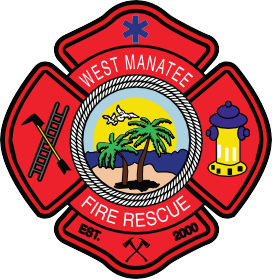 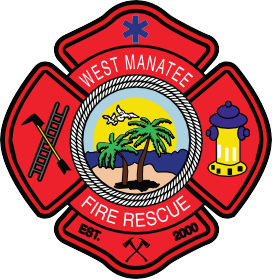 How do I know if my portable fire extinguisher has been annually certified?Contact a professional: If you are unsure about the status of the certification, it's best to contact a certified fire protection professional or a company that provides fire extinguisher services. They can inspect the extinguisher and provide you with a clear answer about its certification status.Check the inspection tag/sticker: Look for a tag/sticker attached to the fire extinguisher. This tag should indicate the last date of inspection or servicing. Every fire extinguisher shall be inspected on a yearly basis. Regular maintenance and inspection of fire extinguishers are essential for ensuring their effectiveness in case of emergencies. 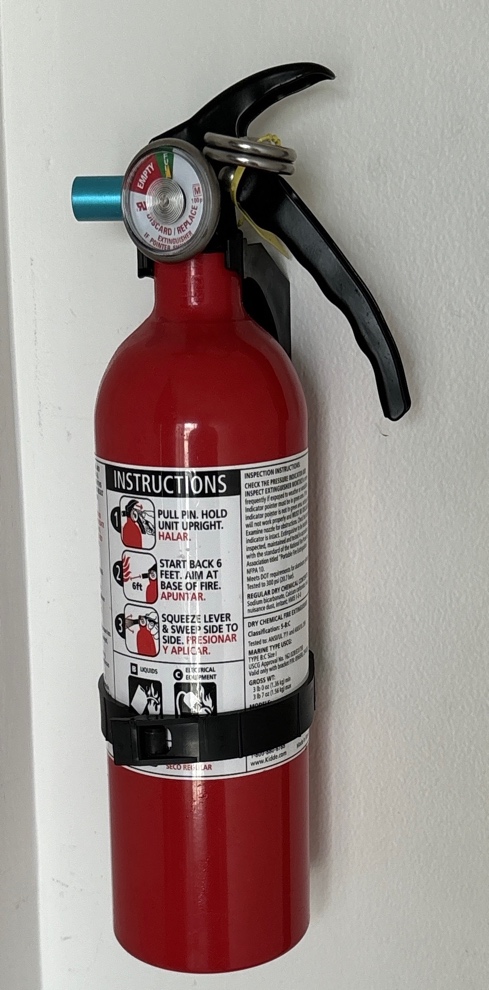 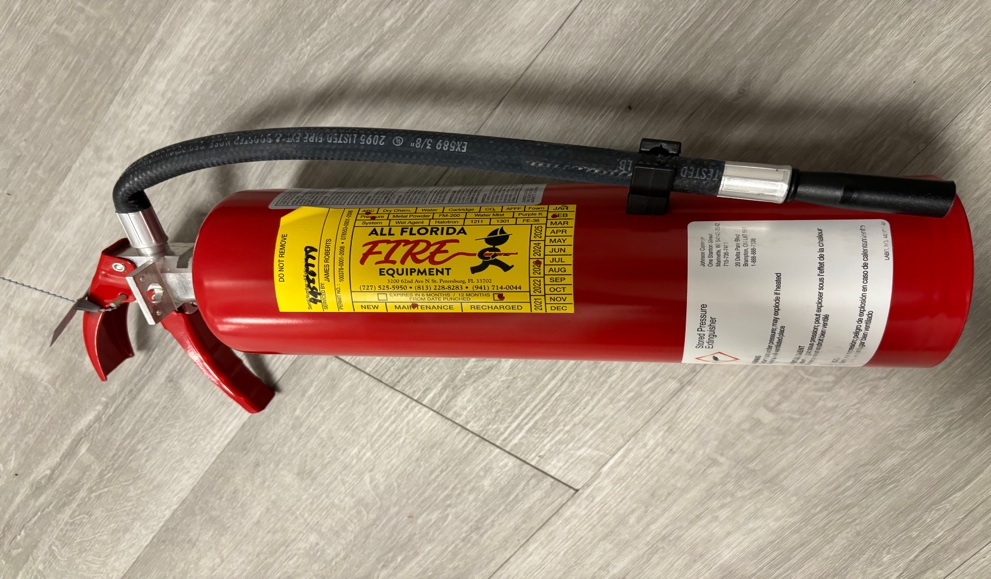                            Non-certified	                       Certified